«eZug» gewinnt 1x Silber und 3x Bronze an den«Best of Swiss Apps» Awards 2022Die mobile Government Plattform «eZug» schafft es ins Finale der «Best of Swiss Apps» 2022 und ist mit 4 Auszeichnungen ganz vorne mit dabei. Die von Procivis und in Zusammenarbeit mit der Stadt Zug entwickelte mobile Government Plattform hat sich in den Kategorien «Functionality», «Innovation», «UX & Usability», «Enterprise» & «Business Impact» gegen 195 andere Apps durchgesetzt und sich einen Platz auf der begehrten Shortlist gesichert.Die «eZug» App schaffte es sogar in die Top Ten der besten Apps 2022. An der Award Night in Zürich wurde die Plattform 1 x mit Silber in der Kategorie «Functionality» ausgezeichnet. Dazu kommen 3 x  Bronze in den Kategorien «Innovation», «UX & Usability» sowie «Enterprise».  Von der Idee bis zur Auszeichnung an den «Best of Swiss Apps» sind nur zwei Jahre vergangen. «eZug» setzt damit neue Massstäbe im Bereich «E-Government. 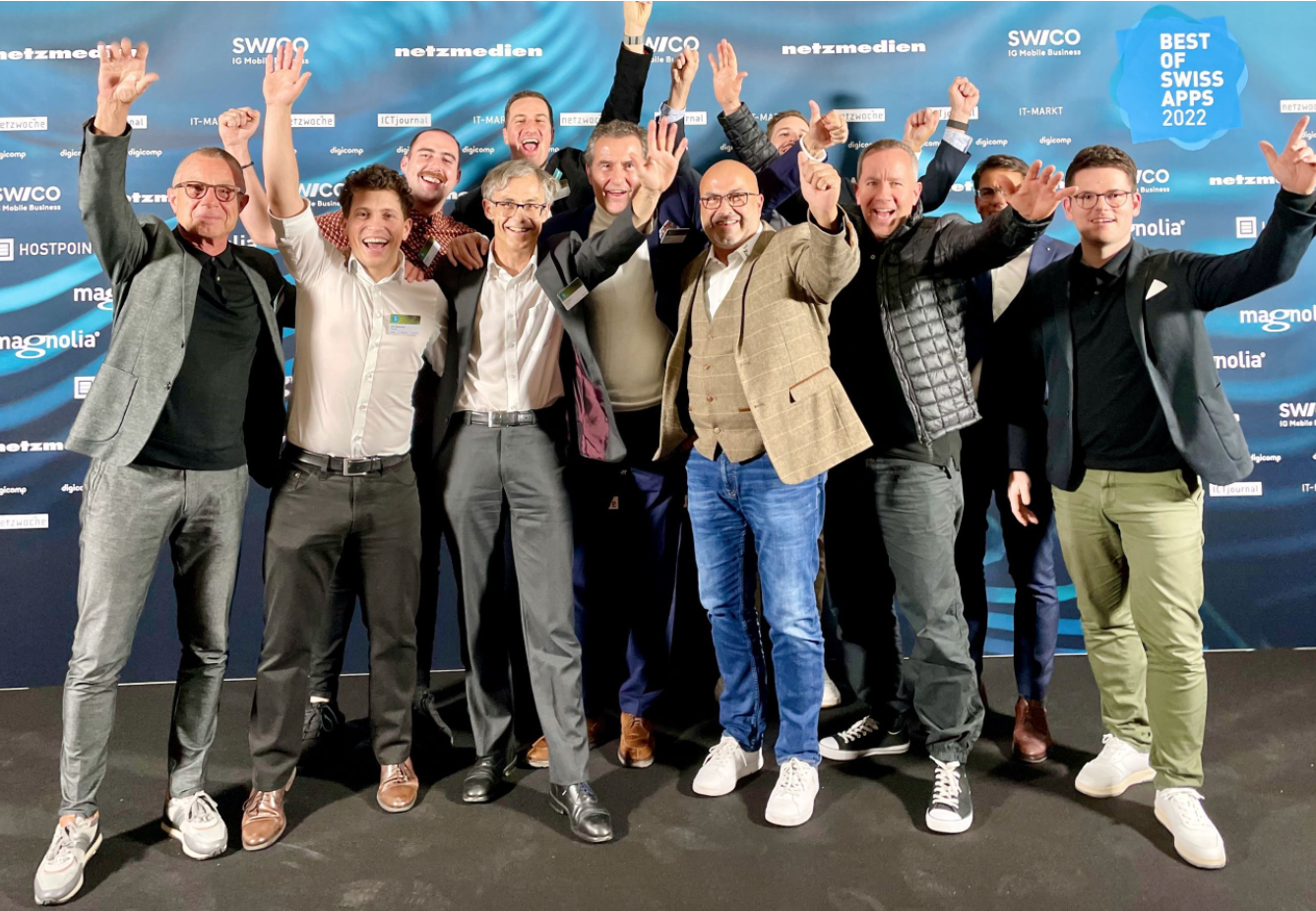 